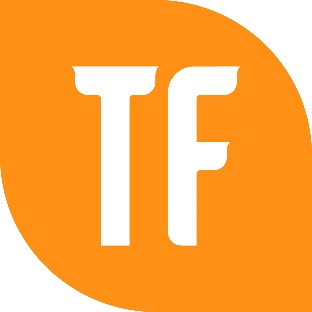 The Disability Debrief: Capturing the Stories of Students with DisabilitiesDr. Jared Stewart-Ginsburg Session Descriptor: With or without a disability, students have a story to share and a voice to use. In this interactive session, we will talk about amplifying the voices and stories of students with disabilities, including language, terms, strategies, and tools.Presenter Bio: Jared Stewart-Ginsburg is an Assistant Professor in the School of Education at Francis Marion University, where he serves as Campus Co-Director of FMU Teaching Fellows. He received his PhD in Special Education from the University of North Carolina at Charlotte and was a teacher and family resource coordinator prior to FMU.